SURAT PERSETUJUAN PENERBITAN JURNALYang bertanda tangan dibawah ini :Nama Dosen Pembimbing I	: Dr. Agus Supandi Soegeto, SE.,M,Si NIP,          			: 196708282005011003Email        			: Supandi@unsrat.ac.idNama Dosen Pembimbing II	: Yunita Mandagie, SE.,MM NIP,    				: 1975013120055012003Email       		  	: mandagie@unsrat.ac.idSelaku Komisi Pembimbing skripsi dari :Nama                             : Fatimah Meylani Nim                                : 17061102385 Fakultas/Jurusan            : Fakultas Ekonomi dan Bisnis (Manajemen) Universitas                    : Universitas Sam Ratulangi Manado Dengan ini menerangkan bahwa mahasiswa tersebut telah disetujui oleh komisi pembimbing skripsi, untuk menerbitkan Artikel di LPPM Bidang EkoSosBudKum (Ekonomi,Sosial,Budaya,Hukum), dengan Judul “ Analisis Pengaruh Lokasi Usaha dan Promosi di Media Sosial Terhadap Keputusan Pembelian Konsumen di Caffe N0l_id Tataaran” .Demikian Surat Persetujuan ini dibuat dengan sebenar-benarnya untuk dipergunakan sebagaimana mestinya.                                                                              Manado, 23 April 2022 								Mengetahui,       Komisi/Dosen Pembimbing I				  Komisi Pembimbing II
               					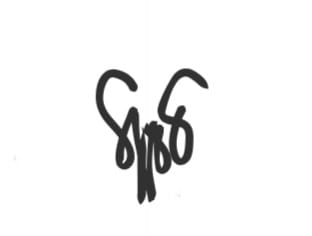 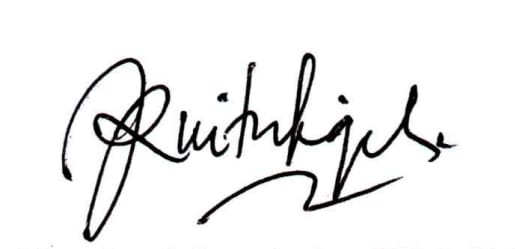      ( Dr. Agus Supandi Soegeto, SE.,M,Si  )		           ( Yunita Mandagie, SE,.MM  )     NIP. 196708282005011003 			                        NIP.1975013120055012003	